Об утверждении нормативных затрат на обеспечение функцийадминистрации Старонижестеблиевского сельского поселенияКрасноармейского района и подведомственных ей муниципальныхказенных учрежденийВ соответствии с пунктами 4, 5 статьи 19 Федерального закона                 от 5 апреля 2013 года № 44-ФЗ «О контрактной системе в сфере закупок товаров, работ, услуг для обеспечения государственных и муниципальных нужд», Постановлением Правительства Российской Федерации от 13 октября 2014 года № 1047 «Об Общих правилах определения нормативных затрат на обеспечение функций государственных органов, органов управления государственными внебюджетными фондами и муниципальных органов, определенных в соответствии с Бюджетным кодексом Российской Федерации наиболее значимых учреждений науки, образования, культуры и здравоохранения, включая соответственно территориальные органы и подведомственные казенные учреждения, а также Государственной корпорации по атомной энергии «Росатом», Государственной корпорации по космической деятельности «Роскосмос» и подведомственных им организаций», постановлением администрации Старонижестеблиевского сельского поселения Красноармейского района от 11 сентября 2023 года  № 199 «Об установлении требований к порядку разработки и принятия правовых актов о нормировании в сфере закупок товаров, работ, услуг для обеспечения муниципальных нужд Старонижестеблиевского сельского поселения Красноармейского района и подведомственных ей муниципальных казенных учреждений, содержанию указанных актов и обеспечению их исполнения»                  п о с т а н о в л я ю:1. Утвердить нормативные затраты на обеспечение функций администрации Старонижестеблиевского сельского поселения Красноармейского района и подведомственных ей муниципальных казенных учреждений согласно приложению 1.2. Утвердить перечень муниципальных заказчиков, в отношении которых утверждаются нормативные затраты на обеспечение функций администрации Старонижестеблиевского сельского поселения Красноармейского района и подведомственных ей казенных учреждений.	3. Признать утратившим силу постановление администрации Старонижестеблиевского сельского поселения Красноармейского района от 1 февраля 22017 года № 25 «Об утверждении нормативных затрат на обеспечение функций администрации Старонижестеблиевского сельского поселения Красноармейского района и подведомственных ей муниципальных казенных учреждений».4. Начальнику отдела по бухгалтерскому учету и финансам администрации Старонижестеблиевского сельского поселения Красноармейского района (Коваленко) обнародовать настоящее постановление в соответствии с действующим законодательством и разместить на официальном сайте Старонижестеблиевского сельского поселения Красноармейского района в сети интернет.	5. Контроль за выполнением настоящего постановления возложить на заместителя главы Старонижестеблиевского сельского поселения Красноармейского района Е.Е.Черепанову.	6. Постановление вступает в силу после его официального обнародования.Глава Старонижестеблиевского сельского поселения                                                                        Красноармейского района                                                                    В.В. НовакПриложение 1УТВЕРЖДЕНЫпостановлением администрации Старонижестеблиевского сельского поселения Красноармейского района  от ____________ № ______Нормативные затраты на обеспечение функций администрации Старонижестеблиевского сельского поселения Красноармейского района и подведомственных ей муниципальных казенных учреждений Примечание: наименование, фактическое количество и стоимость отдельных затрат и услуг, для администрации Старонижестеблиевского сельского поселения Красноармейского района и подведомственных муниципальных казенных учреждений может отличаться от приведенного в зависимости от решаемых задач. При этом закупка отдельных затрат и услуг, не указанных в настоящем Приложении, осуществляется в пределах доведенных лимитов бюджетных обязательств по соответствующему коду классификации расходов бюджетов, и их цена определяется методом сопоставимых рыночных цен (анализа рынка).Главный специалист отделапо бухгалтерскому учету и финансам(контрактный управляющий)администрации Старонижестеблиевскогосельского поселенияКрасноармейского района                                                             Е.С. ПономаренкоПриложение 2к постановлению администрации Старонижестеблиевского сельского поселения Красноармейского района   от  _________ № ______Перечень муниципальных заказчиков, в отношении которыхутверждаются нормативные затраты на обеспечение функцийадминистрации Старонижестеблиевского сельского поселенияКрасноармейского района и подведомственных ей муниципальныхказенных учрежденийГлавный специалист отделапо бухгалтерскому учету и финансам(контрактный управляющий)администрации Старонижестеблиевскогосельского поселенияКрасноармейского района                                                             Е.С. Пономаренко3ЛИСТ СОГЛАСОВАНИЯк проекту постановления администрации Старонижестеблиевского сельского        поселения Красноармейского района от _____________№_______«Об утверждении нормативных затрат на обеспечение функцийадминистрации Старонижестеблиевского сельского поселенияКрасноармейского района и подведомственных ей муниципальныхказенных учреждений» Проект подготовлен и внесен:Главным специалистом отделапо бухгалтерскому учету и финансам(контрактным управляющим)администрации Старонижестеблиевскогосельского поселенияКрасноармейского района                                                              Е.С. ПономаренкоПроект согласован:Начальник отделапо бухгалтерскому учету и финансамадминистрации Старонижестеблиевскогосельского поселенияКрасноармейского района                                                                     Т.А. Коваленко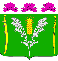 АДМИНИСТРАЦИЯСТАРОНИЖЕСТЕБЛИЕВСКОГО СЕЛЬСКОГО ПОСЕЛЕНИЯКРАСНОАРМЕЙСКОГО РАЙОНАПОСТАНОВЛЕНИЕАДМИНИСТРАЦИЯСТАРОНИЖЕСТЕБЛИЕВСКОГО СЕЛЬСКОГО ПОСЕЛЕНИЯКРАСНОАРМЕЙСКОГО РАЙОНАПОСТАНОВЛЕНИЕ«______»_______2023 г.                                                         № _________станица Старонижестеблиевскаястаница СтаронижестеблиевскаяНаименование показателяКоличество, объем, расчетная величинаЦена, затраты, руб. (за 1 ед.)1231.  Затраты на услуги связи в рамках информационно-коммуникационных технологий (абонентская плата за линию ГТС, поминутная оплата за местные и междугородные переговоры) из расчета 7 000 рублей в год на одного работника.1.  Затраты на услуги связи в рамках информационно-коммуникационных технологий (абонентская плата за линию ГТС, поминутная оплата за местные и междугородные переговоры) из расчета 7 000 рублей в год на одного работника.1.  Затраты на услуги связи в рамках информационно-коммуникационных технологий (абонентская плата за линию ГТС, поминутная оплата за местные и междугородные переговоры) из расчета 7 000 рублей в год на одного работника.Затраты на абонентскую плату- не более 2 абонентских номеров на кабинетв соответствии с утвержденными тарифамиЗатраты на повременную оплату:- местных;- междугородних;- международных телефонных соединенийпо необходимостипо необходимостипо необходимостив соответствии с утвержденными тарифамиЗатраты на сеть «Интернет» и услуги интернет-провайдеровне более 2 локальных подключений на учреждение но не более 2 000 рублей в месяц на управление (отдел)в соответствии с утвержденными тарифами2. Затраты на содержание имущества из расчета не более 3% от балансовой стоимости.2. Затраты на содержание имущества из расчета не более 3% от балансовой стоимости.2. Затраты на содержание имущества из расчета не более 3% от балансовой стоимости.Затраты на техническое обслуживание и регламентно-профилактический ремонт:Затраты на техническое обслуживание и регламентно-профилактический ремонт:Затраты на техническое обслуживание и регламентно-профилактический ремонт:Принтер формата А4заправка картриджа: не более 1 раза на 1 сотрудника в месяцремонт картриджа: не более 1 раза в год на 1 сотрудника регламентно-профилактический ремонт (далее – РПР): не более 1 раза на 1 сотрудника в годзаправка картриджа до 100 гр. – не более 400, до 250 гр. – не более 800, РПР – не более        5 000Многофункциональное устройство формата А4заправка картриджа: не более 1 раза на 1 сотрудника в месяцремонт картриджа: не более 1 раза в год на 1 сотрудника регламентно-профилактический ремонт (далее – РПР): не более 1 раза на 1 сотрудника в годзаправка картриджа до 100 гр. – не более 400, до 250 гр. – не более 800, РПР – не более        5 000Копировальный аппаратзаправка картриджа: не более 1 раза на 1 сотрудника в месяцремонт картриджа: не более 1 раза в год на 1 сотрудника регламентно-профилактический ремонт (далее – РПР): не более 1 раза на 1 сотрудника в годзаправка картриджа до 100 гр. – не более 400, до 250 гр. – не более 800, РПР – не более        5 000Принтер формата А3Заправка картриджа: не более 1 раза на 1 аппарат в 2 месяца; ремонт картриджа: не более 1 раза на 1 аппарат в 6 месяцев;регламентно-профилактический ремонт (далее – РПР): не более 1 раза на 1 аппарат в 6 месяцев.заправка картриджа – не более - 1000,  РПР – не более 5 000Затраты на приобретение прочих работ и услуг, не относящихся к затратам на услуги связи, аренду и содержание имуществаЗатраты на приобретение прочих работ и услуг, не относящихся к затратам на услуги связи, аренду и содержание имуществаЗатраты на приобретение прочих работ и услуг, не относящихся к затратам на услуги связи, аренду и содержание имуществаНе исключительные права на антивирусное программное обеспечение для бизнеса стандартный, русская редакцияне более 1 на рабочее местоне более 1 300Предоставление права доступа к программному продукту для сдачи отчетности в электронном видене более 1 на учреждение в годне более 15 000Сопровождение программного продукта «1С: Предприятие 8» конфигурации «Бухгалтерия государственного учреждения 8» и «Зарплата и кадры бюджетного учреждения 8»не более 1 на учреждение в годне более 65 000Услуги ГУП Краснодарского края "Центр информационных технологий" по установке, администрированию, обслуживанию и т.д. программного обеспеченияне более 1 на учреждение в годне более 60 000Программный продукт АРМ «Муниципал»не более 1 на учреждение в годне более 15 000Информационные услуги с использованием Справочно -правовой системыне более 1 на учреждение в годне более 250 000Услуги по защите электронного документооборота (поддержка программного продукта) с использованием сертифицированных средств криптографической защиты информациипо необходимостине более 3 000Приобретение прочих программных продуктовпо необходимостине более 30 000Затраты на приобретение материальных запасов, но не более 16 000 рублей в год на 1 работникаЗатраты на приобретение материальных запасов, но не более 16 000 рублей в год на 1 работникаЗатраты на приобретение материальных запасов, но не более 16 000 рублей в год на 1 работникаАдаптер сетевойне более 1 на 5 работников в годне более 800Аккумуляторная батарея 500 ВТне более 1 ед. на 1 ИБП в годне более 1 500Аккумуляторная батарея 1500 ВТне более 1 ед. на 1 ИБП в годне более 6 000Блок питанияне более 1 на 5 работников в годне более 3 600Вентиляторне более 1 на 5 работников в годне более 1 000Видеокартане более 1 на 5 работников в годне более 15 000Жесткий диск внутренний (накопитель) до 500 гбне более 1 на 10 работников в годне более 5 000Жесткий диск внутренний (накопитель) 1 тбне более 1 на 10 работников в годне более 8 000Жесткий диск внешний (накопитель) до 500 гбне более 1 на 10 работников в годне более 5 500Жесткий диск внешний (накопитель) 1 тбне более 1 на 10 работников в годне более 8 500Источник бесперебойного питанияне более 1 на 5 работников в годне более 5 000Калькуляторне более 1 на 5 работников в годне более 1 500Картридж А4 (цвет печати: черный)не более 1 на 1 печатное устройств в годне более 3 000Картридж А4 (цвет печати: цветной)не более 4 на 1 печатное устройств в годне более 5 000Коврик для мышине более 1 в расчете на одного работника в годне более 400Корпусне более 1 на 5 работников в годне более 3 500Клавиатуране более 1 в расчете на одного работника в годне более 1100Кабель USBне более 1 в расчете на одного работника в годне более 300Колонки портативныене более 1 на 2 работников в годне более 900Кулерне более 1 на 5 работников в годне более 3 900Манипулятор типа «мышь»не более 1 в расчете на одного работника в годне более 850Мониторне более 1 на 5 работников в годне более 15 000МФУ А4не более 1 на 7 работников в годне более 21 000Материнская платане более 1 на 5 работников в годне более 8 500Ноутбукне более 1 ед. на учреждение в годне более 70 000Обогревательне более 1 на 15 работников в годне более 6 000Облучатель ультрафиолетовый кварцевыйв соответствии с площадью кварцируемого помещения и нормой указанной в паспорте изделияне более 20 000Оперативная память 8 Гбайтне более 1 на 3 работника в годне более 3 500Оптические носители информациине более 1 на 5 работников в годне более 100Приводне более 1 на 10 работников в годне более 1 300Принтер формата А4не более 1 на 5 работников в годне более 15 000Процессор AMDне более 1 на 10 работников в годне более 5 000Процессор intelне более 1 на 10 работников в годне более 15 000Системный блокне более 1 на 5 работников в годне более 30 000Телефонный аппаратне более 1 на 10 работников в годне более 1 500Уничтожитель бумаг (шредер)не более 1 в расчете на один отдел в составе структурного подразделения (учреждение)не более 20 000Флэш накопительне более 1 на 3 работников в годне более 500Порошковый огнетушительне более 1 на 2 работников в годне более 10 000Ранец противопожарныйне более 1 на 5 работников в годне более 14 000Средства оповещенияне более 1 на 10 работников в годне более 25 000Иные материалы, запасыпо необходимостив соответствии с действующим мониторингом ценЗатраты на услуги связи, не отнесенные к затратам на услуги связи в рамках затрат на информационно – коммуникационные технологии в расчете не более 540 рублей на 1 работника в месяцЗатраты на услуги связи, не отнесенные к затратам на услуги связи в рамках затрат на информационно – коммуникационные технологии в расчете не более 540 рублей на 1 работника в месяцЗатраты на услуги связи, не отнесенные к затратам на услуги связи в рамках затрат на информационно – коммуникационные технологии в расчете не более 540 рублей на 1 работника в месяцПересылка простого письмапо необходимостине более 40Пересылка заказного письмапо необходимостине более 60Пересылка уведомлений о вручении почтовых отправленийпо необходимостине более 70Специальная связьпо необходимостине более 40Приобретение маркированных конвертов с литерой «D» с нанесенным государственным знаком почтовой оплаты (размер 220 х 110 мм, евростандарт) для пересылки заказной письменной корреспонденциипо необходимостине более 60 за единицу отправленияПриобретение маркированных конвертов с литерой «A» с нанесенным государственным знаком почтовой оплаты (размер 220 х 110 мм) для пересылки внутренних почтовых отправлений в пределах Российской Федерациипо необходимостине более 50 за единицу отправленияПриобретение почтовых марокпо необходимостиноминал, руб./ед.:251054210,50Затраты на коммунальные услуги на вывоз твердых бытовых отходовЗатраты на коммунальные услуги на вывоз твердых бытовых отходовЗатраты на коммунальные услуги на вывоз твердых бытовых отходовТеплоснабжениене более лимитов, утвержденных администрацией Старонижестеблиевского сельского поселения Красноармейского района. Гкалв соответствии с утвержденными тарифамиВодопотреблениене более лимитов, утвержденных администрацией Старонижестеблиевского сельского поселения Красноармейского района. Куб.мв соответствии с утвержденными тарифамиВодоотведениене более лимитов, утвержденных администрацией Старонижестеблиевского сельского поселения Красноармейского района. Куб.мв соответствии с утвержденными тарифамиВывоз твердых коммунальных отходовне более лимитов, утвержденных администрацией Старонижестеблиевского сельского поселения Красноармейского района. Куб.мв соответствии с утвержденными тарифамиЭлектроэнергияне более лимитов, утвержденных администрацией Старонижестеблиевского сельского поселения Красноармейского района. кВт*чв соответствии с утвержденными тарифамиТвердое топливо (дрова)по факту (куб. м.)в соответствии с действующими тарифамиЗатраты на приобретение прочих работ и услуг, не относящихся к затратам на услуги связи, транспортные услуги, оплату расходов по договорам об оказании услуг,  связанных с проездом и наймом жилого помещения в связи с командированием работников, заключаемым со сторонними организациями, а так же к затратам на коммунальные услуги, аренду помещений и оборудования, содержание имущества, в рамках прочих затрат и затратам на приобретение прочих работ и услуг в рамках затрат на информационно – коммуникационные технологииЗатраты на приобретение прочих работ и услуг, не относящихся к затратам на услуги связи, транспортные услуги, оплату расходов по договорам об оказании услуг,  связанных с проездом и наймом жилого помещения в связи с командированием работников, заключаемым со сторонними организациями, а так же к затратам на коммунальные услуги, аренду помещений и оборудования, содержание имущества, в рамках прочих затрат и затратам на приобретение прочих работ и услуг в рамках затрат на информационно – коммуникационные технологииЗатраты на приобретение прочих работ и услуг, не относящихся к затратам на услуги связи, транспортные услуги, оплату расходов по договорам об оказании услуг,  связанных с проездом и наймом жилого помещения в связи с командированием работников, заключаемым со сторонними организациями, а так же к затратам на коммунальные услуги, аренду помещений и оборудования, содержание имущества, в рамках прочих затрат и затратам на приобретение прочих работ и услуг в рамках затрат на информационно – коммуникационные технологииПодача объявлений в печатных изданияхпо необходимости за 1 см2не более 70Публикация информационных сообщенийпо необходимости за 1 см2не более 70Приобретение штамповне более 2 штампов и 1 печати на учреждение в годне более 3 000Проведение пред рейсового и после рейсового осмотраисходя из наличия транспортных средствне более 85 за один осмотр водителяЗатраты на проведение диспансеризации работниковне более 1 ед. на 1 работникане более 5 500Техническое обслуживание комплекса технических средств охраныне более 1 на учреждение в месяцне более 3 000Охрана имущества с ПЦНне более 1 на учреждение в месяцне более 8 000Переплет - брошюрование документовне более 250 шт. на учреждение не более 300Подготовка и согласование статистической отчетности 2-ТП (отходы), заполнение декларации о плате за негативное воздействие на окружающую средуне более 1 на учреждениене более 6 500Изготовление бланковне более 4 000 шт. на учреждениене более 10 000Услуги нотариусане более 3 услуг на учреждение в годне более 5 000Экспертиза и диагностика с выпиской акта технического состояния основных средствпо необходимостине более 1 000Услуги по утилизации бытовой, организационной техники и компьютерной техникипо необходимостине более 1 000Аттестация рабочих местодин раз в пять летне более 600Иные услугипо необходимостив соответствии с действующим мониторингом ценЗатраты на печатные изданияЗатраты на печатные изданияЗатраты на печатные изданияПериодические печатные издания и справочная литературана 1 работника в годне более 2 000Затраты на приобретение книжной продукции для комплектования библиотечного фонда по необходимостине более 500 Затраты на приобретение основных средств, не отнесенных к затратам на приобретение основных средств в рамках затрат на информационно – коммуникационные технологииЗатраты на приобретение основных средств, не отнесенных к затратам на приобретение основных средств в рамках затрат на информационно – коммуникационные технологииЗатраты на приобретение основных средств, не отнесенных к затратам на приобретение основных средств в рамках затрат на информационно – коммуникационные технологииЗатраты на приобретение транспортных средствЗатраты на приобретение транспортных средствЗатраты на приобретение транспортных средствАвтомобиль легковойне более 1 на учреждение (не более 200 л.с.) на 5 летне более 1 500 000Специализированная машинане более 1 на учреждение на 5 летне более 5 000 000Затраты на приобретение мебели устанавливается в расчете 3 500 рублей на одного работника в год с учетом 8- ми летнего срока эксплуатации мебелиЗатраты на приобретение мебели устанавливается в расчете 3 500 рублей на одного работника в год с учетом 8- ми летнего срока эксплуатации мебелиЗатраты на приобретение мебели устанавливается в расчете 3 500 рублей на одного работника в год с учетом 8- ми летнего срока эксплуатации мебелиСтол руководителяне более 1 на 2 работника в годне более 25 000Стол для компьютеране более 2 на учреждение в годне более 5 000Стол эргономичныйне более 2 на учреждение в годне более 5 000Стол письменный не более 2 на учреждение в годне более 2 000Шкаф для одежды комбинированный 800*400*1850не более 1 на 10 работников в годне более 7 000Кресло для руководителяне более 1 на учреждение в годне более 20 000Кресло рабочеене более 1 на 5 работников в годне более 5 000Стулне более 1 на 5 работников в годне более 1 500Полкане более 1 на 5 работника в годне более 15 000Иная мебельне более 1 на 10 работников в годв соответствии с действующим мониторингом ценЗатраты на приобретение систем кондиционированияЗатраты на приобретение систем кондиционированияЗатраты на приобретение систем кондиционированияСплит-системане более 1 на учреждение в годне более 35 000Затраты на приобретение материальных запасов, не отнесенные к затратам на приобретение материальных запасов в рамках затрат на информационно – коммуникационные технологииЗатраты на приобретение материальных запасов, не отнесенные к затратам на приобретение материальных запасов в рамках затрат на информационно – коммуникационные технологииЗатраты на приобретение материальных запасов, не отнесенные к затратам на приобретение материальных запасов в рамках затрат на информационно – коммуникационные технологииКанцелярские принадлежности Канцелярские принадлежности Канцелярские принадлежности Антистеплерне более 10 шт. на 10 работников в годне более 50Блок бумажный для записи 9*9*9не более 1 шт. на 1 работника в годне более 50Блок- кубик для заметок 9х9не более 5 шт. на 1 работника в годне более 120Блок для заметок с клеевым краем 38х51не более 5 шт. на 1 работника в годне более 50Блок для заметок с клеевым краем 75х75не более 2 шт. на 1 работника в годне более 40Блокнот А5не более 2 шт. на 1 работника в годне более 50Бумага А3по необходимостине более 600Бумага А4не более 40 пачек. на 1 работника в годне более 300Бумага А4 матовая (50 листов)По необходимостине более 310Бумага А4 глянцеваяПо необходимостине более 300Бумага для факсане более 3 шт. на 1 работника в годне более 80Грифель для карандашане более 1 шт. на 1 работника в годне более 50Дыроколне более 4 шт. на 10 работников в годне более 800Диспенсер для скрепокне более 1 шт. на 2 работника в годне более 105Зажим для бумаг, 50 мм.не более 2 уп. на 1 работника в годне более 210Зажим для бумаг, 50 мм.не более 2 уп. на 1 работника в годне более 200Зажим для бумаг, 41 мм.не более 2 уп. на 1 работника в годне более 200Зажим для бумаг, 32 мм.не более 2 уп. на 1 работника в годне более 80Зажим для бумаг, 25 мм.не более 2 уп. на 1 работника в годне более 70Зажим для бумаг, 19 мм.не более 2 уп. на 1 работника в годне более 55Календарь настольныйне более 1 шт. на 2 работника в годне более 90Карандаш графитныйне более 5 шт. на 1 работника в годне более 20Карандаш автоматическийне более 2 шт. на 1 работника в годне более 80Книга учета А4, клеткапо необходимостине более 250Книга для записейне более 1 шт. на 1 работника в годне более 80Копировальная бумагане более 1 уп. на 5 работников в годне более 130Корректирующая жидкостьне более 2 шт. на 1 работника в годне более 120Корректирующая лентане более 1 шт. на 2 работника в годне более 120Короб архивный формата А3не более 2 шт. на 1 работника в годне более 160Короб архивный формата А4не более 3 шт. на 1 работника в годне более 100Клей ПВАне более 3 шт. на 1 работника в годне более 50Клей карандашне более 5 шт. на 1 работника в годне более 110Кнопки (гвоздики)не более 2 кор. на 1 работника в годне более 100Лавсановая нить 1,5 ммне более 1 шт. на 10 работников в годне более 350Ластикне более 2 шт. на 1 работника в годне более 30Линейка 20 смне более 1 шт. на 5 работника в годне более 30Линейка 30 смне более 1 шт. на 5 работника в годне более 50Линейка 40 смне более 1 шт. на 5 работника в годне более 70Маркерне более 1 шт. на 1 работника в годне более 70Маркер – детектор для проверки подлинности банкнотне более 1 шт. на 6 работников в годне более 200Маркер - краскане более 1 шт. на 1 работника в годне более 90Набор пластиковых самоклеющихся закладокне более 5 шт. на 1 работника в годне более 50Накопитель вертикальный/горизонтальныйне более 1 шт. на 10 работников в годне более 420Ножницыне более 1 шт. на 5 работников в годне более 200Нож канцелярскийне более 1 шт. на 5 работников в годне более 120Обложка на тетрадьне более 1 шт. на 1 работника в годне более 15Обложка на книгу А4не более 1 шт. на 1 работника в годне более 35Обложка для переплета А4не более 1 шт. на 1 работника в годне более 1 000Подставки с наполнениемне более 1 шт. на 10 работников в годне более 500Папка А4 на кольцах, диаметр кольца -16 мм.не более 5 шт. на 1 работника в годне более 120Папка А4 на кольцах, диаметр кольца -50 мм.не более 5 шт. на 1 работника в годне более 200Папка- регистратор 70 мм.не более 5 шт. на 1 работника в годне более 200Папка- регистратор 50 мм.не более 5 шт. на 1 работника в годне более 200Папка- скоросшиватель А4 их мягкого пластика с верхним прозрачным листомне более 5 шт. на 1 работника в годне более 30Папка с файламине более 5 шт. на 1 работника в годне более 180Папка – скоросшиватель «Дело»не более 1500 в годне более 50Папка с завязками, картонне более 10 шт. на 1 работника в годне более 20Папка –конверт А4 на кнопкене более 6 шт. на 1 работника в годне более 30Папка- планшет с верхним зажимом А4не более 1 шт. на 1 работника в годне более 200Папка уголокне более 5 шт. на 1 работника в годне более 20Папка уголок на 3 отделенияне более 10 шт. на 1 работника в годне более 50Папка адреснаяне более 1 шт. на 2 работников в годне более 130Подушка для смачивания пальцевне более 1 шт. на 1 работника в годне более 100Планшет на твердой основе А4не более 1 шт. на 3 работника в годне более 150Пружина для переплета 52ммне более 1 уп. в годне более 600Резинка для денегне более 1 уп. на 1 работника в годне более 100Ручка руководителяне более 20 шт. в годне более 90Ручка гелиеваяне более 3 шт. на 1 работника в годне более 60Ручка шариковаяне более 6 шт. на 1 работника в годне более 50Стержень для ручкине более 6 шт. на 1 работника в годне более 20Стержень для ручки руководителяне более 50 шт. в годне более 50Скобы для степлера 24/6не более 6 уп. на 1 работника в годне более 30Скобы для степлера 23/10не более 6 уп. на 1 работника в годне более 120Скобы для степлера 10не более 6 уп. на 1 работника в годне более 40Скотч 50 мм*66мне более 3 шт. на 1 работника в годне более 120Скотч 19мм*33мне более 3 шт. на 1 работника в годне более 30Скоросшиватель с перфорацией на корешке, А4не более 20 шт. на 1 работника в годне более 210Скрепки канцелярские 50 ммне более 5 кор. на 1 работника в годне более 540Скрепки канцелярские 28 ммне более 10 кор. на 1 работника в годне более 280Степлер №24не более 1 шт. на 1 работника в годне более 200Степлер №10не более 1 шт. на 1 работника в годне более 150Стикер –закладка самоклеющая 42*12 не более 4 шт. на 1 работника в годне более 100Стикер –закладка самоклеющая 38*51 не более 3 шт. на 1 работника в годне более 200Текстмаркет не более 4 шт на 1 работника в годне более 50Тетрадь общая 96 листовне более 1 шт. на 1 работника в годне более 55Тетрадь 48 листовне более 1 шт. на 1 работника в годне более 50Точилкане более 1 шт. на 1 работника в годне более 105Файл вкладыш (100 шт в упаковке)не более 5 уп. на 1 работника в годне более 180Фотобумага формата А4, матоваяне более 10 уп. в годне более 300Фоторамка пластик 21*30по необходимостине более 130Чернила для картриджа (комплект 6 цветов)не более 5 комп. на 5 работников в годне более 960Штемпельная краскане более 1 шт. на 1 работника в годне более 200Шило канцелярскоене более 1 шт. на 10 работников в годне более 120Хозяйственные товары и принадлежностиХозяйственные товары и принадлежностиХозяйственные товары и принадлежностиШтампне более 4 шт. на каждое учреждение в годне более 1000Бумажные полотенца 45х12х22,5 (упаковка 4 шт.)не более 60 уп. в годне более 150Вантузне более 2 шт. в годне более 250Ведро пластмассовое, 10лне более 2 шт. на 5 работников в годне более 100Ведро оцинкованное, 12лне более 2 шт на 5 работников в годне более 200Веник не более 2 шт в годне более 200Губки для мытья поверхностей 90мм*60мм (упаковка 5 шт.)не более 50 уп. В годне более 55Дезинфицирующее средство жидкое 1000 млне более 110 шт. в годне более 55Дезинфицирующее средство порошкообразное 475 млне более 70 шт. в годне более 65Диспенсер бумажных полотенец в листах настенныйпо мере надобностине более 2 000Диспенсер для мыла настенныйпо мере надобностине более 2 500Диспенсер для освежителя воздухапо мере надобностине более 2 000Держатель для туалетной бумаги 200 мпо мере надобностине более 2 000Дверная табличка (80-100)*(250-300)*(1,5-3)2 на один кабинетне более 950Дверная табличка (130-140)*(250-300)*(1,5-3)1 на один кабинетне более 1200Ершик для унитаза с напольной подставкойне более 6 шт. в годне более 500Жидкое мыло для диспенсеране более 12 шт. в годне более 250Кисть побелочная, 12смне более 30шт в годне более 100Кисть покрасочная, 6смне более 30 шт в годне более 50Корзина для бумагне более 2 шт. на 5 работников в годне более 150Краска – эмаль60 шт. в годне более 250Лампочка энергосберегающая не более 60 шт. в годне более 160Метла не более 2 шт. в годне более 350Мешки для мусора 120 лне более 120 шт. в годне более 120Мешки для мусора 30 лне более 200 шт. в годне более 90Мешки для мусора 20 лне более 200 шт. в годне более 50Мыло жидкое для рук с дозатором (300 мл.)не более 25 шт. в годне более 250Мыло жидкое для рук (5 л.)не более 10 шт. в годне более 250Моющие средства для сантехники 1000 мл.не более 45 шт. в годне более 250Моющее средство Пальмиране более 60 шт. в годне более 55Моющее средство Белизна-гель 1л.не более 60 шт. в годне более 100МОП (насадка) для швабрыне более 12 шт. в годне более 400Полотенца бумажные листовые Zсложения для диспенсеране более 60 шт. в годне более 150Полироль для мебели 300 млне более 50 шт. в годне более 150Перчатки резиновые для химиине более 10 уп. в годне более 200Перчатки х/б с ПВХ покрытиемне более 80 уп. в годне более 30Рукоятка (ручка) для швабрыне более 2 шт. в годне более 600Салфетка для мытья пола 80х80смне более 30 шт. в годне более 160Салфетки вискозные 34х38 смне более 70 шт. в годне более 65Салфетки из микрофибры, 30*30смне более 72 шт. в годне более 50Салфетки чистящие (100 шт.) в тубене более 3 шт. в годне более 300Сменный баллон для освежителя воздухане более 20 шт. в годне более 400Средство для чистки сантехники порошкообразное, 400гне более 20 шт. в годне более 100Средство, моющее для окон, 250млне более 10 шт. в годне более 100Средство, моющее для полов, 1лне более 10 шт. в годне более 150Средство, моющее для полов, 5лне более 10 шт. в годне более 500Туалетная бумага 55м*50не более 50 шт. в годне более 65Туалетная бумага, 200 м, ширина 9,5 смне более 48 шт. в годне более 100Туалетная бумага (упаковка 4 рулона)не более 50 уп. в годне более 65Универсальный держатель МОПа (флаундер)не более 2 шт. в годне более 1 000Чистящие салфетки универсальные (100 шт. упаковка)не более 40 уп. в годне более 120Швабра для пола с насадкойне более 2 шт. в годне более 1 500Щетка для туалетане более 6 шт. в годне более 80Освежитель воздуха 300 мл.не более 20 шт. в годне более 200Иные хозяйственные товарыне более 1 раза в квартал на учреждениене более 5 000Средства защитыСредства защитыСредства защитыЗащитные средствав соответствии с нормой выдачи указанной в кол.договорене более 180Костюм для защиты от общих производственных загрязнений и механических воздействийв соответствии с нормой выдачи указанной в кол.договорене более 1 600Маска медицинскаяПо мере необходимостине более 30Медицинская аптечкане более 1 на учреждение в годне более 1 100Очки защитныев соответствии с нормой выдачи указанной в кол.договорене более 320Регенерирующие средствав соответствии с нормой выдачи указанной в кол.договорене более 130Салфетки влажные (дезинфицирующие) для рук, уп.по мере необходимостине более 100Сапоги резиновые с защитным носкомв соответствии с нормой выдачи указанной в кол.договорене более 1 200Смывающие и обеззараживающие средствав соответствии с нормой выдачи указанной в кол.договорене более 35Средство для (дезинфекции) обработки поверхности рук, 500гр по мере необходимостине более 750Средство индивидуальной защиты органов дыхания с фильтрациейв соответствии с нормой выдачи указанной в кол.договорене более 500Термометр электронный для измерения температуры тела (бесконтактный)не более 1 на учреждение в годне более 10 000Термометр электронный для измерения температуры тела не более 1 на учреждение в годне более 350Халат для защиты от общих производственных загрязненийв соответствии с нормой выдачи указанной в кол.договорене более 800ГСМ закупаются с учетом нормы пробега легкового автотранспорта из расчета не более 5 000 км. На 1 ед. легкового транспортаГСМ закупаются с учетом нормы пробега легкового автотранспорта из расчета не более 5 000 км. На 1 ед. легкового транспортаГСМ закупаются с учетом нормы пробега легкового автотранспорта из расчета не более 5 000 км. На 1 ед. легкового транспортаБензин Аи-92по необходимости, литрне более 55Бензин Аи-95по необходимости, литрне более 60Затраты на содержание служебного автотранспортаЗатраты на содержание служебного автотранспортаЗатраты на содержание служебного автотранспортаТехническое обслуживание на легковой транспорт- по мере необходимостине более 10 000 в месяцТехнический осмотр автотранспортана одну машину в годне более 1 500Обязательное страхование гражданской ответственностина одну машину в годне более 8 000Прочие текущие затратыПрочие текущие затратыПрочие текущие затратыЗатраты на служебные командировкина 1 работника в годне более 3 000Затраты на участие в семинарах, совещаниях, курсах повышения квалификациина 1 работника в годне более 5 000Затраты на повышение квалификации по направлению деятельности органа местного самоуправления, 72ч.на 1 работника в годне более 5 000Затраты профессиональную переподготовку по направлению деятельности органа местного самоуправления, 548ч.на 1 работника в годне более 25 000Затраты на обучение по программе «Управление государственными и муниципальными закупками в контрактной системе» (44- ФЗ), 144ч.на 1 работника в годне более 15 000№п/пПолное наименованиеСокращенноенаименование1Муниципальное казенное учреждение культуры Старонижестеблиевского сельского поселения «Сельский дом культуры»МКУК ССП «Сельский дом культуры»2Муниципальное казённое учреждение культуры «Старонижестеблиевская сельская библиотека»МКУК «Старонижестеблиевская сельская библиотека»Начальник общего отдела администрацииСтаронижестеблиевского сельского поселенияКрасноармейского района        Н.В. Супрун